CAPITAL CITY A&M CLUB & CAPITAL CITY A&M FOUNDATION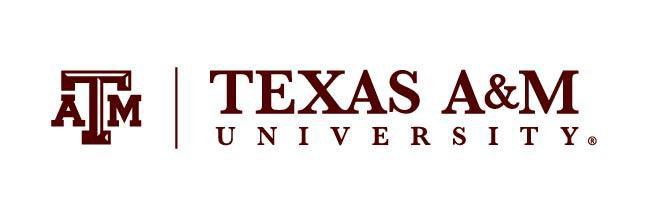 2022 SCHOLARSHIP APPLICATION GUIDELINESRecipients will be determined without regard to race, color, religion, gender, national origin or education-related handicaps. The scholarship committee will choose recipients based upon the following factors:Financial need: 20%Individual academic record: 20% Involvement and work experience: 20% Essays and a letter of recommendation: 20% Interview Questions Answers 20%INTERVIEW (20%): The Scholarship recipients will be representing the Capital City A&M Club in Austin, College Station, and the Aggie Community. We would like to meet you face to face to ensure that you will represent our membership well.CAPITAL CITY A&M CLUB & CAPITAL CITY A&M FOUNDATION 2022 SCHOLARSHIP APPLICATIONList family members who are current students or graduates of Texas A&M along with their class year.**This section will only be seen by the Vice President of Scholarships.*****Please submit this Section according to the instructions outlined on page 4 as a separate attachment.***Adjusted Gross Income (AGI) as reported to the Internal Revenue Service:Other financial information you would like considered:Other family information or special needs you would like considered:**This section will only be seen by the Vice President of Scholarships.*****Please submit this Section according to the instructions outlined on page 4 as a separate attachment.***Are you applying for other scholarships, grants, loans to pay for college (Yes/No):If “YES”, list ALL scholarships, grants, loans, financial aid, and monetary awards that you have applied for, received, or are being considered for at the time of submission; do not list declined. Provide dollar figures for each (estimate the amount of scholarships that may be “variable” based on past amounts awarded with an actual dollar figure).*Note: Please notify the Vice President of Scholarships if you are awarded any financial support after you submit this application, or if named a recipient. Refer to Section 7: Applicant Agreement and Certification for responsibilities beyond the awarding of the scholarship.REMEMBER: Attach a certified copy of your high school transcript and your SAT or ACT score report if it is not on your transcript. If available, attach an explanation of your school’s grading scale (AP, college prep, IB, etc.).LEADERSHIP ROLES: List up to ten (10) major leadership roles throughout your high school career. Include volunteer, promotion, and elected/appointed leadership. List roles and responsibilities, years, and hours per week. Put emphasis on the quality of your experience, rather than quantity. DO NOT ADD ADDITIONAL PAGES BY EXCEEDING THE AMOUNT OF ROOM PROVIDED. DO NOT ALLOW INFORMATION ON THE CHART TO EXTEND TO THE NEXT PAGE.CIVIC AND COMMUNITY SERVICE: List up to ten (10) of your civic and community service activities. List the year, activity, organization and the impact/importance. Put emphasis on the quality of your experience, rather than quantity. DO NOT ALLOW INFORMATION ON THE CHARTS TO EXTEND TO THE NEXT PAGE.HONORS: List up to five (5) of your honors received (academic or extracurricular). List the year awarded, honor, organization and the level (local, state, national, international). Put emphasis on the quality of your experience, rather than quantity. DO NOT ALLOW INFORMATION ON THE CHARTS TO EXTEND TO THE NEXT PAGE.Describe your career goals and how you envision a degree from Texas A&M helping you achieve those goals.Describe a significant experience/situation in your life that you feel has shaped your outlook, abilities or academic credentials.Explain why you want to continue your education at Texas A&M University.SCHOLARSHIP AMOUNTThis year the Capital City A&M Club (the “Club”) will continue to award $5,000* scholarships to Austin-area high school students who plan to start their freshman year at Texas A&M University in College Station this fall. Each recipient will receive no less than $1,250*each fall and spring semester for a total of four semesters. The Capital City A&M Club Foundation (the “Foundation”) funds the scholarships. The Club coordinates the administration of the scholarships.*amount subject to change by Foundation approvalELIGIBILITYINITIAL ELIGIBILITY: Applicants must be a high school senior and meet ONE of the following:Reside in Travis County OR attend high school within one of the following Austin-area school districts:Austin, Del Valle, Dripping Springs, Eanes, Hays, Hutto, Lago Vista, Lake Travis, Leander, Manor, Pflugerville or Round Rock ISDIn addition, the student must have applied for admission to Texas A&M University (College Station campus only) for the upcoming fall semester. The student does not need to have proof of acceptance when submitting the application, but the scholarship IS CONTINGENT upon acceptance and enrollment at Texas A&M University for the Fall 2022 semester.CONTINUING ELIGIBILITY: Scholarship funds for the second year are contingent upon the scholarship recipient achieving a grade point average of at least a 2.0 for their first and second semester of the freshman year. For purposes of this application, the term “recipient” refers to the applicant chosen for the scholarship award.OTHER FINANCIAL AID: It is the policy of the Club and Foundation to assist as many students as possible with available scholarship funds. If a recipient receives a Hays or Williamson County A&M Club scholarship, this one will be withdrawn. Accordingly, in the event a recipient obtains significant financial assistance from other sources, the Club and Foundation reserve the right to reviewthe award status and withdraw the scholarship. As such, Terry Scholars are not eligible to apply.DEADLINE, INTERVIEWS AND IMPORTANT DATESDEADLINE: Applications must be emailed to the Vice President of Scholarships at atxscholarship@aggienetwork.com no later than Friday, March 11, 2022 at 11:59 p.m. CST. Subject line is “Scholarship Application: (recipient first/last name).” Application formatting should not be altered and should be sent as a Word or PDF document. Attachments should also be emailed, using formatting outlined on page 4. Additional copies of this application may be found at www.austinags.org.INTERVIEWS: Applicants will be named as finalists by March 25th and must attend an in-person or Zoom interview with the selection committee on either April 1st or April 4th. Scholarship recipients will be notified by April 10th. Applicants not chosen as a recipient will be notified by email before April 21, 2022.IMPORTANT DATES: Recipients are expected to attend both Aggie Muster, April 21, 2022, and Coach’s Night, May/June 2022.At Aggie Muster, April 21, and Coach’s Night (exact date TBA) recipients will be introduced and recognized for their accomplishments as part of the Aggie family.APPLICATION TIPSWe are excited you want to attend Texas A&M University, and we wish you success in your college career. Every scholarship application is evaluated very carefully.Start working on the application as early as possible. The 500-word essays at the end will require some time to complete successfully.Make it easy for the committee to learn about you. Use the automated word document and type your application (handwritten applications will not be accepted).Do research about Texas A&M University, even if everyone in your family is an Aggie.Write clearly. Give us clear sentences in formal English. If you make careless errors, we will conclude that you do not take the scholarship application seriously.When finished, proofread your application, then proofread it again!SECTION-SPECIFIC APPLICATION TIPSELIGIBILITY: For questions about your eligibility, contact your high school counselor or the Club Vice President of Scholarships at atxscholarship@aggienetwork.com.BACKGROUND INFORMATION: Complete all requested information.FINANCIAL NEED (20%): Provide additional information, where useful, about your family’s finances.INDIVIDUAL ACADEMIC RECORD (20%): Include the most recent grade information and attach an official high school transcript and your official SAT or ACT score report. For 2022, both the new and old SAT scores will be accepted.INVOLVEMENT AND WORK EXPERIENCE (20%): Identify what you consider to be your most significant, non-academic accomplishments. We are interested in learning about your leadership roles in volunteer activities (clubs, athletics, church and civic organizations). You may also describe special family responsibilities, work experience or extracurriculars outside the classroom. List the most important items first. Make sure the item is understandable to someone not familiar with the organization.ESSAYS AND LETTER OF RECOMMENDATION (20%): Do NOT attach additional sheets. Essays should be 250-500 words. Letters of recommendation should be one page in length. Share this section with the person you select to write your letter. Select the person to write your essay carefully and in plenty of time. This person should be familiar with your goals to be able to emphasize the aspects of your personality, academic performance and extracurricular activities. The letter should explain the position or status of the person writing the letter and their relationship with you. It should contain specific examples that illustrate your abilities and accomplishments. This person may also address your intellectual abilities, personal motivation, work habits or emotional maturity.Essay #1: Describe your career goals and how you envision a degree from Texas A&M helping you achieve those goals. Include your specific goals for a particular career and how a degree in your chosen field will help you be successful in your chosen endeavor.Essay #2: Describe a significant experience/situation in your life that you feel has shaped your outlook, abilities or academic credentials. Share an event in your life that you feel changed it. Have you faced or overcome an exceptional hardship or setback? What particular personal experiences have shaped your outlook and provided you with the motivation and determination to succeed?Essay #3: Explain why you want to continue your education at Texas A&M University. Give reasons associated with your career and life goals. What does Texas A&M offer that other schools do not? What makes you a unique applicant for this scholarship?DEADLINE AND FORMATDEADLINE: Applications must be emailed to the Vice President of Scholarships at atxscholarship@aggienetwork.com no later than Friday, March 11, 2022 at 11:59 p.m. CST. Subject line must be “Scholarship Application: (recipient first/last name).” Application formatting should not be altered and should be sent as a Word or PDF document. Additional copies of this application may be found at www.austinags.org.FORMAT: It is strongly recommended you download this form, type in your answers (handwritten applications are not accepted) and save as a Word or PDF document. Font size should not be smaller than 10pt Times New Roman. Complete sections 1-7 and attach the following items with your application submission in the order listed below. Do NOT include the guidelines on pages 1-3.2022 Scholarship Application (pages 4, 7-11 of this document)Financial Need Section (pages 5 and 6 of this document)Your official high school transcript (PDF format)Your official SAT or ACT score report (PDF format)One-page letter of recommendation (PDF format)If available, an explanation of your school’s grading scale (PDF format)Clearly label all attachments with the name of the document and your last name, either in Word or PDF:Application_LAST NAMEFinancial Need_LAST NAME **please note, this should come as a separate attachment from the application**Transcript_LAST NAMESAT_LAST NAME or ACT_LAST NAMERecommendation_LAST NAMEGrading Scale_LAST NAME 	SECTION 1: BACKGROUND INFORMATION	 	SECTION 1: BACKGROUND INFORMATION	 	SECTION 1: BACKGROUND INFORMATION	 	SECTION 1: BACKGROUND INFORMATION	 	SECTION 1: BACKGROUND INFORMATION	Applicant’s Last NameApplicant’s First & Middle NamesApplicant’s Preferred NameAddressCity, StateZipPhoneAge (as of 03/11/2022)Date of Birth (MM/DD/YYYY)Email AddressDate of application submitted to TAMU (MM/YYYY)Status of application (Pending, Admitted)SECTION 2: FINANCIAL NEEDApplicant’s Last NameApplicant’s First Name and Middle NameApplicant’s Preferred Name2022 (estimated)20212020Father/Stepfather/Guardian$$$Mother/Stepmother$$$Total or Parents Joint Return$$$Family Information:Siblings supported by your familyFamily Information:Siblings supported by your familyFamily Information:Siblings supported by your familyNameAgeClass / GradeDefinitions of financial aid you should be listing:Definitions of financial aid you should be listing:Definitions of financial aid you should be listing:Definitions of financial aid you should be listing:Definitions of financial aid you should be listing:Definitions of financial aid you should be listing:Award(s):HonorsLoan(s):Money that you have applied for or have been given with the intent to pay back. This money could be from sources such as a commercial lender,family member, or some other person/business.Scholarship(s):Any application that you have submitted to be considered for money to be used for college expenses (i.e. tuition, housing, meals, books, etc)Scholarship(s):Any application that you have submitted to be considered for money to be used for college expenses (i.e. tuition, housing, meals, books, etc)Financial Aid:Federal, state, institutional, and private fund(s) used to assist eligible students in funding their education. Financial aid can be a combination of scholarships,grants, loans, waivers, and student employment.Financial Aid:Federal, state, institutional, and private fund(s) used to assist eligible students in funding their education. Financial aid can be a combination of scholarships,grants, loans, waivers, and student employment.NAME OF AWARDNAME OF AWARDTYPE(Award, Loan, Scholarship, Fin Aid)TOTAL VALUE OF AWARD OVER ALL YEARSTOTAL VALUE OF AWARD OVER ALL YEARSSTATUS(Awarded orPending)Total Pending Financial AidTotal Pending Financial AidTotal Pending Financial AidTotal Awarded Financial AidTotal Awarded Financial AidTotal Awarded Financial AidHigh school you currently attendFunding classification of high school(Public, Private, Homeschool, etc.)Expected date of graduation (MM/DD/YY):Expected date of graduation (MM/DD/YY):Quartile ranking in graduating class (check one):Quartile ranking in graduating class (check one):1st2nd2nd2nd3rd3rd4th4thHigh school grade point average (GPA) through the latest semester completed. MUST BE PROVIDED ONLY ON THE BASIS OF A 100 POINT UNWEIGHTED SYSTEM WITH A MAXIMUM OF 100POINTS. (i.e. 85 or 90, NOT 3.5 or 4.0) Extra points given for honors and AP classes should be excluded.High school grade point average (GPA) through the latest semester completed. MUST BE PROVIDED ONLY ON THE BASIS OF A 100 POINT UNWEIGHTED SYSTEM WITH A MAXIMUM OF 100POINTS. (i.e. 85 or 90, NOT 3.5 or 4.0) Extra points given for honors and AP classes should be excluded.MUST BE ON AN UNWEIGHTED 100 POINT SCALE. OTHER SCALES OR GPA’S OVER 100 WILL RESULT IN DISQUALIFICATION.MUST BE ON AN UNWEIGHTED 100 POINT SCALE. OTHER SCALES OR GPA’S OVER 100 WILL RESULT IN DISQUALIFICATION.MUST BE ON AN UNWEIGHTED 100 POINT SCALE. OTHER SCALES OR GPA’S OVER 100 WILL RESULT IN DISQUALIFICATION.MUST BE ON AN UNWEIGHTED 100 POINT SCALE. OTHER SCALES OR GPA’S OVER 100 WILL RESULT IN DISQUALIFICATION.MUST BE ON AN UNWEIGHTED 100 POINT SCALE. OTHER SCALES OR GPA’S OVER 100 WILL RESULT IN DISQUALIFICATION.OLD SAT(Jan 16 or Before)Applicant’s highest SAT score(s). Scores must be from a single test date – combining of scores is not allowed. If the applicant has not taken the SAT, leave blankCritical ReadingCritical ReadingMathMathMathWritingWritingTOTALOLD SAT(Jan 16 or Before)Applicant’s highest SAT score(s). Scores must be from a single test date – combining of scores is not allowed. If the applicant has not taken the SAT, leave blankNEW SAT(Mar 16 or After)Applicant’s highest SAT score(s). Scores must be from a single test date – combining of scores is not allowed. If the applicant has not taken the SAT, leave blank.Evidence-Based Reading & WritingEvidence-Based Reading & WritingEvidence-Based Reading & WritingEvidence-Based Reading & WritingEvidence-Based Reading & WritingMathMathTOTALNEW SAT(Mar 16 or After)Applicant’s highest SAT score(s). Scores must be from a single test date – combining of scores is not allowed. If the applicant has not taken the SAT, leave blank.Applicant’s highest ACT score(s). Scores must be from a single test date – combining of scores is not allowed. If the applicant has not taken the ACT, leave blank.Applicant’s highest ACT score(s). Scores must be from a single test date – combining of scores is not allowed. If the applicant has not taken the ACT, leave blank.What major(s) and/or minor(s) do you plan to study at Texas A&M?A complete major listing at Texas A&M may be accessed at http://majors.tamu.edu/What major(s) and/or minor(s) do you plan to study at Texas A&M?A complete major listing at Texas A&M may be accessed at http://majors.tamu.edu/SECTION 4: INVOLVEMENT AND WORK EXPERIENCESECTION 4: INVOLVEMENT AND WORK EXPERIENCESECTION 4: INVOLVEMENT AND WORK EXPERIENCEAre you employed? (YES/NO)If YES, how many hours per week do you work?Please describe the kind of work you have done.Do you have extraordinary home care responsibilities? (YES/NO)If YES, please describe.YEARLEADERSHIP ROLEHOURS/WEEKROLE, RESPONSIBILITIES, DUTIES, AND/OR ACCOMPLISHMENTS (BRIEF STATEMENTS)YEARACTIVITYORGANIZATIONWHY WAS IT IMPORTANT AND/OR IMPACT OF INVOLVEMENTYEAR AWARDEDHONORORGANIZATIONLEVELSECTION 5: ESSAYSComplete the essays. Do NOT exceed 500 words per question.SECTION 6: ATTACHMENTSVERY IMPORTANT! Provide the following attachments as individual documents with your completed application.Financial Need_LAST NAME (Section 2 of this application provided as its own attachment)Your official high school transcript (PDF format) titled - Transcript_LAST NAMEYour official SAT or ACT score report (PDF format) titled - SAT_LAST NAME or ACT_LAST NAMEOne-page letter of recommendation (PDF format) titled - Recommendation_LAST NAMEIf available, an explanation of your school’s grading scale titled - Grading Scale_LAST NAMEOnly send what is asked. Extra attachments will be ignored and discarded.SECTION 7: APPLICANT’S AGREEMENT AND CERTIFICATIONSECTION 7: APPLICANT’S AGREEMENT AND CERTIFICATIONSECTION 7: APPLICANT’S AGREEMENT AND CERTIFICATIONIf I am selected,The Club may publicly disclose and publicize the non-financial information in this application (e.g., grades, class standing, extracurricular activities, etc.)I understand that the Club’s goal is to assist as many students as possible with available funds. Therefore, I agree that the Club may withdraw my scholarship, in whole or in part, if I receive significant financial assistance from other sources.I understand that changes to any of the financial information in Section 2 should be provided immediately to the Vice President of Scholarships. This includes any family financial information or other financial aid in the form of scholarships, grants, gifts or other funds awarded.Upon request by the Club or Foundation, I will provide updated family financial information and complete information about other financial aid.I understand that scholarship funds for the second year are contingent upon my achieving a grade point average (GPA) of at least 2.0 for my freshman year.I will provide the Club a 2”x3” color photograph of myself (school photo is fine) within five days of being notified. Email the high-res JPG file to the Vice President of Scholarships at atxscholarship@aggienetwork.com.Aggies do not lie, cheat or steal; therefore, I certify that the information in this application is true, correct and complete, to the best of my knowledge.If I am selected,The Club may publicly disclose and publicize the non-financial information in this application (e.g., grades, class standing, extracurricular activities, etc.)I understand that the Club’s goal is to assist as many students as possible with available funds. Therefore, I agree that the Club may withdraw my scholarship, in whole or in part, if I receive significant financial assistance from other sources.I understand that changes to any of the financial information in Section 2 should be provided immediately to the Vice President of Scholarships. This includes any family financial information or other financial aid in the form of scholarships, grants, gifts or other funds awarded.Upon request by the Club or Foundation, I will provide updated family financial information and complete information about other financial aid.I understand that scholarship funds for the second year are contingent upon my achieving a grade point average (GPA) of at least 2.0 for my freshman year.I will provide the Club a 2”x3” color photograph of myself (school photo is fine) within five days of being notified. Email the high-res JPG file to the Vice President of Scholarships at atxscholarship@aggienetwork.com.Aggies do not lie, cheat or steal; therefore, I certify that the information in this application is true, correct and complete, to the best of my knowledge.If I am selected,The Club may publicly disclose and publicize the non-financial information in this application (e.g., grades, class standing, extracurricular activities, etc.)I understand that the Club’s goal is to assist as many students as possible with available funds. Therefore, I agree that the Club may withdraw my scholarship, in whole or in part, if I receive significant financial assistance from other sources.I understand that changes to any of the financial information in Section 2 should be provided immediately to the Vice President of Scholarships. This includes any family financial information or other financial aid in the form of scholarships, grants, gifts or other funds awarded.Upon request by the Club or Foundation, I will provide updated family financial information and complete information about other financial aid.I understand that scholarship funds for the second year are contingent upon my achieving a grade point average (GPA) of at least 2.0 for my freshman year.I will provide the Club a 2”x3” color photograph of myself (school photo is fine) within five days of being notified. Email the high-res JPG file to the Vice President of Scholarships at atxscholarship@aggienetwork.com.Aggies do not lie, cheat or steal; therefore, I certify that the information in this application is true, correct and complete, to the best of my knowledge.Applicant’s SignatureDateParent/Guardian SignatureDate